Základní škola Frýdek-MístekČeskoslovenské armády 570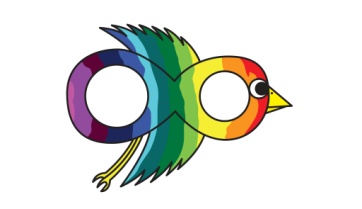 Výroční zpráva o činnosti školy           Školní rok 2021/2022Výroční zpráva o činnosti školy za školní rok 2021/2022Výroční zpráva o činnosti školy je předkládána v souladu se zákonem č. 101/2000 Sb., o ochraně osobních údajů a o změně některých zákonů, ve znění pozdějších předpisů.Předkládá:				Mgr. Kateřina KubíčkováPedagogická rada projednala dne:	1. 9. 2022Školská rada projednala dne:		….. . 2022…………………………………………                                                                                                                     Mgr. Kateřina Kubíčková                                                                                                                     ředitelka školyOBSAH1. ZÁKLADNÍ ÚDAJE O ŠKOLE	51.1 Zřizovatel 	51.2. Škola	51.3 Součásti školy	51.4 Údaje o součástech školy	51.5 Materiálně-technické podmínky školy	51.6 Školská rada	61.7 Zapsané spolky při škole	62. CHARAKTERISTIKA ŠKOLY	73. PŘEHLED OBORŮ VZDĚLÁVÁNÍ	84. PERSONÁLNÍ ZABEZPEČENÍ ŠKOLY	84.1 Personální zajištění činnosti školy – vícezdrojové	84.2 Zaměstnanci podle druhu činnosti (výkaz P1-04 za 2. čtvrtletí 2021)	84.3 Pedagogičtí pracovníci (učitelé / odborná kvalifikace)	84.4 Věková struktura pedagogických pracovníků (učitelé)	85. ÚDAJE O ZÁPISU K POVINNÉ ŠKOLNÍ DOCHÁZCE A PŘIJÍMACÍM ŘÍZENÍ	95.1 Zápis do 1. tříd	95.2 Specializované třídy RVIKT a RVJ	95.3 Přijetí žáků 9. ročníku na střední školy ve školním roce 2021/2022	95.4 Přijetí žáků 7. ročníku na víceletá gymnázia ve školním roce 2021/2022	95.5 Přijetí žáků 5. ročníku na víceletá gymnázia ve školním roce 2021/2022	96. ÚDAJE O VÝSLEDCÍCH VZDĚLÁVÁNÍ ŽÁKŮ	106.1 Pochvaly a kázeňská opatření	106.2 Výsledky vzdělávání žáků	107. ÚDAJE O PREVENCI SOCIÁLNĚ PATOLOGICKÝCH JEVŮ	117.1 Výchovný poradce	117.2 Školní metodik prevence	127.3 Žákovský parlament	138. ÚDAJE O AKTIVITÁCH A PREZENTACI ŠKOLY NA VEŘEJNOSTI	138.1 Akce pro školy, rodiče, okolní školy, mateřské školy	138.2 Pořádané kulturní akce, výstavy, besedy, exkurze	138.3 Školní projekty (45. výročí školy)	149. VÝSLEDKY V SOUTĚŽÍCH	1510. VOLITELNÉ PŘEDMĚTY	1611. ZÁJMOVÉ ÚTVARY	1712. ÚDAJE O VÝSLEDCÍCH INSPEKČNÍ ČINNOSTI PROVEDENÉ ČESKOU ŠKOLNÍ INSPEKCÍ VEŠKOLNÍM ROCE 2021/2022	1813. ÚDAJE O VÝSLEDCÍCH KONTROL VE ŠKOLNÍM ROCE 2021/2022	1814. ZÁKLADNÍ ÚDAJE O HOSPODAŘENÍ ŠKOLY	1915. ÚDAJE O ZAPOJENÍ ŠKOLY DO ROZVOJOVÝCH A MEZINÁRODNÍCH PROGRAMŮ	2016. ÚDAJE O ZAPOJENÍ ŠKOLY DO DALŠÍHO VZDĚLÁVÁNÍ V RÁMCI CELOŽIVOTNÍHO UČENÍ	2117. ÚDAJE O PŘEDLOŽENÝCH A ŠKOLOU REALIZOVANÝCH PROJEKTECH FINANCOVANÝCH Z CIZÍCH ZDROJŮ	2418. ÚDAJE O SPOLUPRÁCI S ODBOROVOU ORGANIZACÍ	2419. SPOLUPRÁCE S DALŠÍMI PARTNERY ŠKOLY PŘI PLNĚNÍ ÚKOLŮ VE VZDĚLÁVÁNÍ	2420. FOTODOKUMENTACE                                                                                                                     25ZÁKLADNÍ ÚDAJE O ŠKOLE1.1 Zřizovatel1.2 Škola1.3 Součásti školy1.4 Údaje o součástech školy  1.5 Materiálně-technické podmínky školy1.6 Školská rada     1.7 Zapsané spolky při škole  CHARAKTERISTIKA ŠKOLY    2.1 Úplnost a velikost školyZákladní škola Frýdek-Místek, Československé armády 570, 738 01 Frýdek-Místek, tedy „Osmička“, je plně organizovaná, úplná, poskytuje vzdělání žákům od 1. do 9. ročníku. Počtem žáků se řadí mezi velké školy ve městě. Má odborné učebny přírodopisu a chemie, fyziky, dvě učebny cizích jazyků, tři počítačové učebny, kde škola poskytuje žákům možnost připojení k internetu s využitím pracovních stanic, dále učebny praktického vyučování (dílna pro technické činnosti a žákovská kuchyňka), učebnu výtvarné výchovy, dvě tělocvičny, učebnu jógy, Literov, učebnu literárně-hudební, venkovní mini-učebnu přírodovědy. Žákům jsou k dispozici šatní skříňky. Je zajištěn bezbariérový přístup, škola je nově vybavena výtahem. Součástí školy jsou školní družina a školní jídelna. U školy se nachází multifunkční sportoviště. Naše škola je školou sídlištní, ale otevřená žákům z blízkého i vzdálenějšího okolí. Setkávají se zde děti ze sociálních skupin odlišné úrovně, čemuž je věnována trvalá pozornost. Není tolerována šikana a žáci jsou vedeni ke vzájemné spolupráci a pomoci, i napříč ročníky.Škola se specializuje na rozšířenou výuku informačních a komunikačních technologií. Nabízí třídy s rozšířenou výukou Ikt. V těchto třídách je navýšen počet hodin výuky Ikt. Na 1. i 2. stupni ZŠ zařazujeme využití počítačové techniky a učeben i v jiných předmětech. Realizujeme širokou vzdělávací nabídku pro žáky v oblasti volitelných předmětů a zájmových útvarů.Škola se zapojuje a průběžně provádí systémové zjišťování úrovně znalostí žáků.Naše škola také zajišťuje výuku žáků-cizích státních příslušníků. Podporuje žáky se speciálními vzdělávacími potřebami, včetně žáků nadaných a handicapovaných. Jsou zařazeni v běžné třídě, s některými pracuje asistent, mají přizpůsobený rozvrh hodin a v případě potřeby bezbariérové místnosti. Významnou součástí školy je školní poradenské pracoviště. Výchovní poradci, metodikové prevence rizikového chování a speciální pedagogové pomáhají žákům, rodičům i učitelům v řešení výchovných a vzdělávacích problémů.Pedagogický sbor je veden k týmové spolupráci, pedagogové jsou podporováni v dalším sebevzdělávání. Snažíme se o vstřícný, individuální a konstruktivní přístup k žákům a rodičům. Cílem je přizpůsobit výuku individuálním potřebám každého žáka a využívat podpůrná opatření, aby se žáci optimálně vyvíjeli a dosahovali svého osobního maxima.  PŘEHLED OBORŮ VZDĚLÁVÁNÍ         Škola naplňuje výchovně vzdělávací cíle RVP a vyučuje dle vlastního školního vzdělávacího programu pro základní vzdělávání.ŠVP pro základní vzdělávání Osmička letí … a verze pro specializované třídy IKT.PERSONÁLNÍ ZABEZPEČENÍ ČINNOSTI ŠKOLY        Škola má třístupňové řízení, v rámci rozpočtu dodržuje stanovený limit zaměstnanců. Ve školním roce 2021/2022 na škole pracovalo 65 zaměstnanců. 4.1 Personální zajištění činnosti školy je vícezdrojové4.2 Zaměstnanci podle druhu činnosti (výkaz P1-04 za 2. čtvrtletí 2022)4.3 Pedagogičtí pracovníci (učitelé / odborná kvalifikace)4.4 Věková struktura pedagogických pracovníků (učitelé)ÚDAJE O ZÁPISU K POVINNÉ ŠKOLNÍ DOCHÁZCE A PŘIJÍMACÍM ŘÍZENÍ5.1 Zápis do 1. tříd           K zápisu žáků k plnění školní docházky pro školní rok 2021/2022 se dostavili rodiče 68 dětí, z toho po odkladu 6 dětí. Odklad školní docházky povolen 10 dětem. 5.2 Specializovaná třída RVIKTVe školním roce 2021/2022 byla otevřena jedna specializovaná třída, a to třída s rozšířenou výukou informačních a komunikačních technologií (IKT) – označení 6.E. A třída 7.E pokračovala ve vzdělávacím programu Ikt třídy.5.3 Přijetí žáků 9. ročníku na střední školy ve školním roce 2021/20225.4 Přijetí žáků 7. ročníku na víceletá gymnázia ve školním roce 2021/20225.5 Přijetí žáků 5. ročníku na víceletá gymnázia ve školním roce 2021/2022ÚDAJE O VÝSLEDCÍCH VZDĚLÁVÁNÍ ŽÁKŮVzdělávání žáků ve školním roce 2021/2022 bylo ovlivněno pandemickými opatřeními – zvláště v průběhu 1. pololetí školního roku (třídní karanténní opatření, hybridní, popř. distanční výuka).Škola zajišťovala vzdělávání v souladu s platnou legislativou.6.1 Pochvaly a kázeňská opatření6.2 Výsledky vzdělávání žákůStručné vyhodnocení naplňování cílů školního vzdělávacího programuŠkola naplnila základní cíle vzdělávání v souladu s platným ŠVP. Výuka byla v průběhu prvního pololetí školního roku ovlivněna protiepidemilogickou situací a třídy, kterým byla nařízena třídní kolektivní karanténa, byly vzdělávány buď hybridním způsobem, nebo zcela distanční formou vzdělávání. Tyto způsoby výuky byly zajištěny stejně jako v loňském roce prostřednictvím MS Teams.Na základě požadavků MŠMT byly započaty přípravné práce a doprovodné vzdělávání pedagogů v souvislosti s implementací IKT dovedností do výuky na základní škole v rámci jednotlivých předmětů.Škola využila možnosti se zapojit do Národního plánu doučování MŠMT a zrealizovala celkem 27 doučovacích skupin pro žáky ohrožené školním neúspěchem v souvislosti s epidemiologickými opatřeními v souvislosti s Covid-19. V rámci těchto doučovacích skupin byli doučováni 3 žáci individuálně a zbývajících 169 žáků bylo doučováno ve skupinové výuce. Do tohoto doučování se zapojilo 19 pedagogů.V průběhu 2. pololetí vzhledem k mezinárodní situaci byli do školy přijati žáci – běženci UA. Postupným příchodem žáků škola byla nucena zařadit tyto žáky do běžných tříd a započít se specializovanou podporou výuky jazyka českého. Těmto žákům byla školou nabídnuta a zrealizována možnost navštěvovat mimořádný kurz výuky českého jazyka. V průběhu měsíců březen až červen na školu postupně nastoupilo 14 žáků UA, kteří postupně měnili svá trvalá bydliště a tím i školu. V červnu jsme na škole vyučovali celkem 11 žáků. U mimořádného zápisu v měsíci červnu se na školu žádný žák – běženec nepřihlásil.ÚDAJE O PREVENCI SOCIÁLNĚ PATOLOGICKÝCH JEVŮČinnost školního poradenského pracoviště je vymezena vyhláškou č. 72/2005 Sb. o poskytování poradenských služeb ve školách. O své činnosti pravidelně informuje na pedagogických radách.Ve školním roce 2021/2022 pracovalo ŠPP ve složení:výchovný poradce pro I. stupeň, speciální pedagog 	Mgr. Zdeňka Jedličkovávýchovný poradce pro II. stupeň, kariérový poradce 	Mgr. Lukáš Drastichškolní metodik prevence pro I. stupeň			Mgr. Martina Hložankováškolní metodik prevence pro II. stupeň 			Mgr. Lukáš DrastichOblast spolupráce s vedením školypravidelné schůzky s vedením školyinformace podávány průběžně vzniklé situace řešeny neprodleněOblast spolupráce s rodiči žáků, třídními učiteli a ostatními vyučujícímipohovory se žákyjednání s rodičischůzky a jednání s vyučujícímiOblast péče o žáky a profesní orientacepéče o žáky ve všech oblastech výchovy a vzdělávánísledování zájmů žáka, příprava k profesní orientacibesedy se zástupci středních škol – online formanávštěva Trhu práce v hale Polárka – omezeně, návštěvy škol online formoupráce se žáky potýkajícími se s neúspěchem při distanční výuceOblast spolupráce s institucemiOddělení sociálně právní ochrany dětí (OSPOD)Středisko výchovné péče Ostrava-KnoblovInformačně-poradenské středisko ÚP Frýdek-Místek7.1 Výchovný poradcepečuje o kariérní růst žáků 2. stupně ZŠorganizuje návštěvy IPS ÚP ve F-M (v letošním roce nebyly realizovány)zajišťuje besedy se zástupci SOŠ a OU zajišťuje návštěvy trhů studijních i učebních oborů (uskutečněno online formou)poskytuje konzultace a poradenskou činnost v kariérní oblastispolupracuje s odbornými pracovišti a orgányvěnuje se žákům s problémovým vývojem a rizikovým chovánímpracuje se žáky potýkajícími se s neúspěchem při distanční výuce7.2 Školní metodik prevence koordinuje a realizuje preventivní program školyvěnuje se primární prevenci rizikového chováníspolupracuje s vyučujícími, žáky i zákonnými zástupciposkytuje metodickou, koordinační, informační a poradenskou činnostspolupracuje se žáky potýkajícími se s neúspěchem při distanční výuceZákladním strategickým dokumentem školy v oblasti předcházení negativním jevům i rizikovému chování je Minimální preventivní program. Tento dokument je pravidelně aktualizován a doplňován tak, aby zapadal do celkového systému školy (spolupráce všech zainteresovaných, nabídka volnočasových aktivit apod.).7.3 Žákovský parlamentPráce žákovského parlamentu byla výrazně ovlivněna protiepidemiologickými omezeními platnými zejména v 1. pololetí školního roku. Vzhledem k aktuální situaci byly aktivity žákovského parlamentu přesunuty na 2. pololetí školního roku.žáci se pokusili dokončit projekt „Zazeleňme školu“ v součinnosti se správními zaměstnanci (v průběhu celého školního roku)byla zrealizována humanitární sbírka (zaměřena na pomoc žákům – běžencům UA – březen)byla realizována odložená akce „Strom školy“ – zaměřená na spolupráci žáků mezi ročníky (květen – školní zahrada)byla realizována edukativní akce „Ptáci“ – interaktivní výstava zaměřená na mezipředmětové vztahy (květen – vestibul školy)byla realizována celoškolní sběrová akce (duben)ÚDAJE O AKTIVITÁCH A PREZENTACI ŠKOLY NA VEŘEJNOSTI8.1 Akce pro školy, rodiče, okolní školy, mateřské školy Charitativní akce „Srdce s láskou darované“Slavnostní vyhodnocení celostátního projektu FEBIOFEST v PrazeFebiofest – výukové lekce pro žáky IKT tříd (6.E, 7.E) – ve spolupráci s Moravskoslezskou kreativní akademií v OstravěLoutnička – koncert vítězů (Frýdecký zámek – květen)Letní koncert školních pěveckých sborů (Frýdecký zámek – červen)Akce „Strom školy“ Kulturní vystoupení k slavnostnímu otevření Městské knihovny ve FM (duben)Dopoledne pro mateřské školy – návštěva budoucích prvňáků na školeKulturní vystoupení pro seniory (Národní dům – duben)Den otevřených dveří na OsmičceOkresní kolo MO – pořadatelské a organizační zajištění pro žáky a pedagogy okolních školPořádané kulturní akce, výstavy, besedy, exkurzeDivadlo, film:1. stupeň – divadlo Loutek1. stupeň – divadlo Čtyřlístek – divadelní představení s edukativní tématikou sociálně patologických jevů (8. ročník + 9. ročník)Besedy, přednášky:Madagaskar – příběh dávné Lemurie - beseda společnosti Planeta Země 3000 (žáci 8. ročníku)Exkurze:Svět techniky - oblast Dolních VítkovicExkurze s workshopy Moravskoslezská kreativní akademie OstravaFaunapark Frýdek-MístekOsvětim (zájemci z žáků 9. ročníku)Archeopark Chotěbuz (žáci 7. ročníku)Exkurze v rámci školních výletů (hrad Bouzov, Zoo Olomouc, hrad Hukvaldy, sportovní a lanová centra, DOV – edukativní programy, Štramberk, muzeum aut Kopřivnice aj.)8.3 Školní projekty„Strom školy“ – výsadba stromu a slavnostní umístění pamětního kamene Dlouhodobý projekt „Ptáci“ – prezentace prací třídních kolektivůDílčí projekty v rámci třídních kolektivů a předmětových komisí8.4 Akce pro žáky školy, pravidelné akce pro žáky školyLekce na dopravním hřišti (1. stupeň)Knihovnické lekce (1. stupeň)Lekce Muzea Beskyd – podle nabídky (1. a 2. stupeň)Bruslení (výrazně ovlivněno epidemiologickou situací v 1. pololetí)Karneval školní družinyMikulášská nadílka na 1. stupni Zpívání na schodech – kulturní vystoupení pěveckého sboru s Vánoční tématikouLyžařský výcvik pro žáky 7. ročníku (3. – 7. 1. 2022)Školní projekt „Třídní sněhulák“Sportovní celoškolní akce ke Dni dětí „Osmák“Tematický jednodenní výlet pro žáky – běžence UA zaměření na poznání na orientace ve městě Frýdek-MístekSlavnostní znovuotevření nově vybavené a zrekonstruované učebny IKTVÝSLEDKY V SOUTĚŽÍCH VOLITELNÉ PŘEDMĚTYOznačené X – v daném ročníku byla realizována výuka daného volitelného předmětu.V aktuálním školním roce byla nabídka omezena s výhledem aktualizace v následujících letech v souvislosti s úpravami ŠVP (podle personálních možností školy, organizačních možností školy a zájmu žáků…)ZÁJMOVÉ ÚTVARY   Kroužky SVČ KLÍČ pro školní rok 2021-2022 Tyto kroužky byly vyučovány v prostorách naší základní školy.  Kroužky centra sportuŠablony IIIKlub čtenářské gramotnosti                ( 1. a 2. stupeň) -  Jedličková, MikolášováBadatelský klub                                      (1. a 2. stupeň) – Svobodová, JedličkováDeskové hry                                            (1. a 2. stupeň) – Březovják, HložakováKlub cizího jazyka a komunikace v CJ (1. a 2. stupeň) – Volná/Gřundělová, Matulíková,                                                                                                 HrabcováDoučování                                               (1. a 2. stupeň) - Beránková, Hložanková,                                                                                                Jedličková, Kusáková,                                                                                                                        Mikolášová, Pavlicová,                                                                                                 Holušová, Primusová, Volná,                                                                                                 ZrzaváÚDAJE O VÝSLEDCÍCH INSPEKČNÍ ČINNOSTI PROVEDENÉ ČESKOU ŠKOLNÍ INSPEKCÍ VE ŠKOLNÍM ROCE 2021/2022          ÚDAJE O VÝSLEDCÍCH KONTROL VE ŠKOLNÍM ROCE 2021/2022         BOZVZP ČRVeřejnosprávní kontrola MMFMZÁKLADNÍ ÚDAJE O HOSPODAŘENÍ ŠKOLY         PříjmyVýdajeČlenění výdajů / zřizovatelČlenění výdajů / státní rozpočetČlenění výdajů / EUV průběhu školního roku 2021/2022 byly na škole provedeny tyto opravy:Obnova a revitalizace odborné učebny IKTObnova a oprava interiérových dveří v prostorách školyAktuální výměna zámků a klíčůTerénní úprava školního pozemku, zajištění zahradního domku pro potřeby školní družiny.ÚDAJE O ZAPOJENÍ ŠKOLY DO ROZVOJOVÝCH A MEZINÁRODNÍCH PROGRAMŮŠkola je opakovaně zapojena v Rozvojovém projektu MŠMT ČR „Bezplatná výuka českého jazyka přizpůsobená potřebám žáků-cizinců z třetích zemí“, jehož záštitu převzalo město Frýdek-Místek. (ukončeno v prosinci 2021).Od září roku 2021 jsme určenou školou pro intenzivní výuku českého jazyka (děti OMJ – žáci cizinci).Škola je dlouhodobě zapojena v projektech na podporu životosprávy a zdravého životního stylu „Ovoce do škol“ a „Mléko do škol“.Od školního roku 2021/2022 jsme ukončili aktivity v rámci projektu „Šablony III – Personální podpora, profesní rozvoj pedagogů a rozvojové aktivity pro žáky v ZŠ ČSA Frýdek-Místek“, reg. č. CZ.02.3.68/0.0/18-063/0009661 z OP VVV.ÚDAJE O ZAPOJENÍ ŠKOLY DO DALŠÍHO VZDĚLÁVÁNÍ V RÁMCI CELOŽIVOTNÍHO UČENÍŠkola podporuje vzdělávání svých učitelů v rámci celoživotního učení. Ve školním roce 2020/2021 se učitelé zapojili do společných vzdělávacích aktivit MAP. Byla realizována skupinová školení uživatelských dovedností Microsoft Teams.ÚDAJE O PŘEDLOŽENÝCH A ŠKOLOU REALIZOVANÝCH PROJEKTECH FINANCOVANÝCH Z CIZÍCH ZDROJŮŠkola je zapojena v projektech na podporu životosprávy a zdravého životního stylu „Ovoce do škol“ a „Mléko do škol“.„Bezplatná výuka českého jazyka přizpůsobená potřebám žáků-cizinců z třetích zemí“, jehož záštitu převzalo město Frýdek-Místek – financováno Magistrátem FMIntenzivní výuka českého jazyka pro děti OMJ – žáci cizinci – financováno MŠMT.Doučování pro žáky ze znevýhodněného prostředí – financováno MŠMT.Škola je zapojena v projektu „Šablony III – Personální podpora, profesní rozvoj pedagogů a rozvojové aktivity pro žáky v ZŠ ČSA Frýdek-Místek“, reg. č. CZ.02.3.68/0.0/18-063/0009661 z OP VVV. (ukončeno v srpnu 2022) ÚDAJE O SPOLUPRÁCI S ODBOROVOU ORGANIZACÍ Spolupráce s odborovou organizací probíhá na základě Kolektivní smlouvy, která v souladu s platnou legislativou upravuje vztahy mezi zaměstnavatelem a zaměstnanci, a to v zájmu práv, oprávněných potřeb a sociálních jistot zaměstnanců.SPOLUPRÁCE S DALŠÍMI PARTNERY ŠKOLY PŘI PLNĚNÍ ÚKOLŮ VE VZDĚLÁVÁNÍMMFM zřizovatel školy Škola spolupracuje se zřizovatelem v oblasti plnění úkolů ve vzdělávání, pozornost je věnována všem oblastem života školy.Zřizovatel školyStatutární město Frýdek-MístekIČ00296643Adresa zřizovateleRadniční 1148, 738 22 Frýdek-MístekKontakttel.: 558 609 111e-mail: podatelna@frydekmistek.czNázev školyZákladní škola Frýdek-Místek, Československé armády 570Základní škola Frýdek-Místek, Československé armády 570Adresa školyČeskoslovenské armády 570, 738 01 Frýdek-MístekČeskoslovenské armády 570, 738 01 Frýdek-MístekPrávní formapříspěvková organizacepříspěvková organizaceIČ6080355060803550IZO ředitelství600134423600134423Vedení školyředitelkaod 1.8.2022zástupce pro 1. stupeňod 1.8.2022zástupce pro 2. stupeň + od 1.8.2022PhDr. Iveta WilczkováMgr. Kateřina KubíčkováMgr. Zuzana ŽákováMgr. Monika MatulíkováMgr. Alena ŠvarcováMgr. Zuzana HrabcováKontakttel.: 558 445 130; mob.: 604 213 318      tel.: 558 445 130; mob.: 604 213 318      Adresa pro dálkový přístupe-mail: zs8.fm@osmicka.cz            www.osmicka.czID datové schránkywngidvwwngidvwSoučástKapacitaZákladní škola900Školní družina240Školní jídelna1350Součást školy Počet tříd / odděleníPočet žákůPočet žákůSoučást školy Počet tříd / oddělení1.pol.2.pol.1. stupeň ZŠ122632652. stupeň ZŠ13313316Celkem ZŠ25576581Školní družina5146146Školní jídelnax444444Kmenové učebny33 učebenOdborné učebnyučebna přírodopisu a chemieOdborné učebnyučebna fyziky Odborné učebnytři PC učebnyOdborné učebnydvě učebny jazykůOdborné učebnyLiterov Odborné učebnyliterárně-hudební učebnaOdborné učebnyžákovská kuchyňkaOdborné učebnyučebna výtvarné výchovyOdborné učebnydílna pro technické činnostiOdborné učebnydvě tělocvičnyOdborné učebnyučebna jógyOdborné učebnyvenkovní mini-učebna přírodovědyVybavení audiovizuální a výpočetní technikouvybavení na velmi dobré úrovni = všechny kmenové třídy + odborné učebny + sborovna vybaveny PC s dataprojektorem, promítacím plátnem a ozvučenímVybavení audiovizuální a výpočetní technikouve dvou třídách instalován interaktivní dataprojektor s tabulíVybavení audiovizuální a výpočetní technikouvšechny kabinety vybaveny PCVybavení audiovizuální a výpočetní technikouučitelské notebookyVybavení učebními pomůckami, sportovním nářadím a hračkamiškola je dobře vybavena, vyučující mají k dispozici dostatek pomůcek odpovídajících současným trendůmŽákovský nábytekodpovídá hygienickým normám a standardům, průběžně renovován a doplňovánSportovní zařízenídvě tělocvičny, učebna jógyškolní sportovní areál Osmák, jehož součástí je i workoutové hřištěOdpočinkový areálškolní dvůr, školní sportovní areál OsmákPředseda ŠRp. Renata EšíkováZástupce rodičůMístopředseda ŠRMgr. Monika MatulíkováZástupce pedagogůMgr. Martina RykalováZástupce pedagogůp. Romana BanákováZástupce rodičůp. Jana PoulíčkováZástupce zřizovateleMgr. Simona KahánkováZástupce zřizovateleSdružení rodičů při ZŠ Frýdek-Místek, Československé armády 570Obor vzdělávání79-01-C/01   Základní školaZařazeno25 třídStátní rozpočet (limit zaměstnanců)učitelé, vychovatelé, asistenti pedagoga, provozní zaměstnanci, zaměstnanci školní jídelnyRozpočet zřizovatelesprávce sportovního areáluDoplňková činnostpomocná kuchařka, uklízečkaDruh činnostiPrůměrný přepočtený početPedagogičtí pracovníci celkem47,2252Nepedagogičtí zaměstnanci celkem16,5794Pedagogičtí pracovníci / učiteléPočet (fyzické osoby)Ped. pracovníci  s odbornou kvalifikací37Ped. pracovníci  bez odborné kvalifikace0Ped. pracovníci  celkem37Věkdo 2930–34 35-3940-4445-4950-5455-59od 60CelkemCelkem0338587337Počet prvních třídPočet přijatých dětíZ toho nástup po odkladuPočet odkladů361610Specializovaná třídaPočet žákůRV IKT 6.E + 7.E27 + 27 – celkem 54TřídaPočet žákůGymnáziumStřední odborná školaTříletý učební oborIX.A201154IX.B254138IX.C247170Celkem69124512TřídaPočet přijatých žákůVII.A2VII.C2VII.E8Celkem12TřídaPočet přijatých žákůV. A1V.B1V.C1Celkem31. pololetí2. pololetíPochvala TU181295Pochvala ŘŠ612Napomenutí TU3130Důtka TU1121Důtka ŘŠ55Stupeň z chování 211Stupeň z chování 300PololetíPočet žákůProspěloProspělo s vyznamenánímNeprospěloNehodnoceno1.576174400112.58117640410Profesní orientaceExkurze SŠ řemesel F-M (osobní účast žáků)Besedy se zástupci SŠ (Střední škola uměleckých řemesel z Ostravy, SPŠ OA JŠ FM, SŠ PriMat FM, SŠ GOS FM, SOŠ Lískovecká FM, Gymnázium EDUKANET Ostrava.Profesní orientaceIndividuální setkání s žáky a jejich rodiči k profesní orientaci (cca 20 setkání)Profesní orientaceZprostředkování online Dnů otevřených dveří jednotlivých SŠPrevence7. ročníkPlánována beseda „Čas proměn“ – neuskutečněna z důvodu COVID-19Prevence6.-9. ročníkBeseda s problematikou právní odpovědnosti mladistvýchPrevence9. ročníkAktivity primární prevence pod záštitou Policie ČRPrevence9. ročníkAktivity primární prevence zaměřené na zneužívání návykových látekPrevence6. ročník + 8.CAdaptační dny pro nově utvořené třídní kolektivyPrevence5. ročníkKyberšikana – přednáška pro žákyPrevence9. ročníkBesedy se zaměstnanci ÚP – se zaměřením na profesní orientaci (z důvodu protiepidemilogických opatření byli zástupci ÚP pozváni na školu)Nástěnné klipyceloškolněedukativní materiál s problematikou šikany, kyberšikany, bezpečné užívání internetusoutěžvedení soutěževedení žákůúčast žákůumístěníZlatá cihlaPolomskázástupci 1. stupně2. stupeň – účast ovlivnila karanténa tříd2. místo – E. Tota 5.Adále pak 4. a 5. místo v jednotlivcíchOkresní a krajské přebory v šachukat. 1. stupeňdružstvo – 1. místo (Lacková, Kupka, Klimánek - 4.B, Václavková 5.B)družstvo – 3. místo(Kupka, Ponča – 2.B, Friedl, Holásek – 4.B)Okresní a krajské přebory v šachukat. 2. stupeňdružstvo – 2. místo(Friedlová, Osina, Šigut -7.E, Ptáčník – 9.C)Soutěž s anglickým časopisem ReadyPřidalovávítězem lednového čísla Soldán – 7.ELoutnička OsmičkyMikolášová12 žákůpostup na závěrečný koncert – Svobodová – 3.AMc Donalds´ CupRykalovávýběr žáků3. místoKonverzační soutěž v německém jazyceHrabcováškolníokresníkrajské kolo2. místo Synek – 7.E3. místo Foldynová – 9.CTvoříme vlastní nakladatelstvíVolnápostup do mezinárodního kola1. místo Kleinwächterová Soutěž workshopů v Moravskoslezské kreativní akademiiKáňováVývodováŠvarcováŽákovátřídní kolektivy 6.E a 7.Ehlavní cenu získali žáci 6.E třídyMezinárodní turnaj v šachuvýběr žáků2. místo Osina, Šigut – 7.EMatematický Klokancelostátní kolo1. místo Šigut – 7.ESoutěž Mezinárodního knižního veletrhuVolnáliterární soutěžvýběr žáků2. místo Pietrulová – 4.A Logická olympiádavýběr žákůkrajské kolo1. místo Adamcová – 6.EPythagoriádaMichalíkovávýběr žákůškolní kolobez významného umístěníKonverzační soutěž AJPřidalovávýběr žákůokresní kolobez významného umístěníOlympiáda ČJDohnalováVývodovávýběr žákůDějepisná olympiádaDohnalovávýběr žákůbez významného umístěníBiO kat. C a DSvobodovávýběr žákůškolní kolobez významnéhoumístěníSoutěž ZOO OstravaSvobodovávýběr žákůbez pořadíRecitační soutěžvýběr žákůškolní koloZeměpisná olympiádaMilataDrastichvýběr žákůokresní koloFlorostická soutěžSvobodovávýběr žákůbez pořadíSoutěž o mladého chemika ČRMichalíkováKrajské kolo4. místo Görög – 9.C Název předmětu7. ročník8. ročník9. ročníkCestovatelský deníkKonverzace v anglickém jazyceXVolitelný přírodopisXCvičení z českého jazykaXCvičení z matematikyXTechnické činnostiXVševědNázev kroužkuVyučujícíMaximální počet dětíVěk - ročníkyMalý spisovatelJana Volná123. – 5. ročníkJóga pro dětiJana Volná143. – 5. ročníkSluníčkoZuzana Kusáková101. ročníkJogínciLada Faldynová141.-3. ročníkNázev kroužkuVyučujícíVěk - ročníkyBasketbalSvobodová1.-4. ročníkTaekwon-do IMoravcová1.-3. ročníkTaekwon-do IIMoravcová4.-5. ročníkBeskyďáček - minivolejbalChadimová3.-5. ročníkBeskyďáček –pohybové hryDragošová1.-2. ročníkVolejbalová přípravkaDohnalová4.-5. ročníkHýbánkyKusáková3.-6.  ročníkMiniházená Brožek1.stupeňSportovní hryPrymusováročníkPohybové aktivityHložanková3.-5. ročníkPředmět inspekční činnostiZjišťování a analyzování podmínek, průběhu a výsledků vzdělávání podle § 174 odst. 2 písm. a) školského zákonaVýsledek inspekční činnostiČŠI nebyly zpracovány hodnotící výstupy.Průběh inspekční činnostiPohovory s vedením školy a pedagogickými zaměstnanci, kteří se věnují začleňování žáků – běženců do výuky, praktické začlenění žáků – běženců do výukyPředmět kontrolyperiodická kontrola v souvislosti se začátkem školního roku 2021/2022ZávěrxxxPředmět kontrolyKontrola plateb pojistného na veřejné zdravotní pojištění a dodržování ostatních povinností plátce pojistnéhoZávěrKe dni kontroly nebyly zjištěny splatné závazky vůči VZP ČR ani jiné evidenční nedostatky.Předmět kontrolyKontrola hospodaření s veřejnými prostředky za rok 2021, zhodnocení účinnosti vnitřního kontrolního systémuZávěrProvedenou veřejnosprávní kontrolou nebyly zjištěny v účetnictví organizace nedostatky.PříjmyČástkaZřizovatel (provozní náklady)4 754 251,00Úhrada za školné (ŠD)243 516,00Výnosy z prodeje služeb2 356 056,70Výnosy z pronájmů133 632,32Ostatní příjmy (úroky, ostatní výnosy, …)2 665 156,70Dotace ze státního rozpočtu46 662 396,00Projekty EU (Šablony II)511 038,00CELKEM57 326 046,72VýdajeČástkaZřizovatel10 152 612,72Státní rozpočet46 662 396,00Projekty EU (Šablony III)511 038,00CELKEM57 326 046,72Výdaje (zřizovatel) členěníČástkaSpotřeba materiálu2 481 469,17Spotřeba energie1 711 607,88Opravy a udržování371 016,92Ostatní služby853 543,94Mzdové prostředky263 328,00Zákonné odvody a FKSP131 160,11Jiné ostatní náklady234 714,20Odpisy dlouhodobého majetku3 684 269,00Repre náklady1 355,00Náklady z DDHM420 148,50CELKEM10 152 612,72Výdaje (státní rozpočet) členěníČástkaMzdové prostředky33 315 822,00Odvody ZP, SP a FKSP + ONIV13 346 574,00CELKEM46 662 396,00Výdaje (EU – Šablony III) členěníČástkaSpotřeba materiálu55 646,00Náklady z DDHM103 092,00Ostatní služby + cestovné51 500,00Mzdové náklady300 800,00Zákonné sociální odvody0,00CELKEM511  038,00DatumNázevJméno zaměstnanceMísto26. 8. 2020Cizinec – dítě se sociokulturní odlišností v naší škole54x8. ZŠ28.8.-30.8.2020Intenzivní jazykový kurzVolná D., Hrabcová3. 9. 2020Festival inspirace v přírodních vědáchSvobodová, ŠvarcováZŠ Baška28. 8. – 30. 8. 2020Intenzivní pobytový jazykový kurzVolná Ditahotel Prosper16. 9. 2020Specializační studium pro šk.koordinátorySvobodováOstrava23. 9. 2020Robotika ve školeBřezovják, Faldyna, WilczkováFM25. 9. 2020Práce v MS TEAMS43 pedagogů8. ZŠ5. – 6. 10. 2020Konference – rizikové chování dětí a mládežeDrastich, Hložankováhotel Prosper5. 10. 2020Implementace ICT do ŠVP a role SYPOWilczkováonline5. 10. 2020Diskuzní setkání na podporu pedagogů vzdělávající cizinceMikolášováŠvarcová8. 10. 2020Práce v MS TEAMS27 pedagogů8.ZŠ10. 10. 2020Matematická gramotnost v praxi učitelePavlicováKvic Ostrava12. 10. 2020Setkání výchovných poradců a kar.poradcůDrastichZŠ Dobrá22. 10. 2020Seminář výchovných poradců na ÚPDrastich3. 11. 2020MAPSetkání metodického klubu společného vzděláváníWilczkováZŠ Raškovice4. 11. 2020InspIS ŠVP pro ZŠWilczkováOstrava18. 11. 2020Matematická gramotnost v praxi učiteleMichalíková, Pavlicová,Grosmanováonline19. 11. 2020Distanční výuka jako příležitostWilczkováonline25. 11. 2020Vedení jmenného rejstříkuMílkováonline26. 11. 2020Využití GeoGebry v konstrukčních úlohách na zšPavlicová,Michalíkováprostřednictvím MS Teams30. 11. a 1. 12. 2020Matematická gramotnostMichalíkováwebinář2. 12. 2020MS Teams – výuka cizích jazykůHrabcováonline2. 12. 2020Techambition IIMichalíková, Pavlicováwebinář4. a 7. 12. 2020Jak rozmluvit žákyHrabcováonline19. 1. 2021Řešení konfliktních situací ve výuce .....Jedličkováwebinář26. 1. 2021Formativní hodnocení v praxiPavlicováonline27. 1. 2021Metodické a poradenské centrum pro školyPavlicová1. – 2. 2. 2021Jak zvládat všechny role výchovného poradceWilczkováonline4. 2. 2021Spisová služba v aplikaci GINISMílkováonline11. 2. 2021Novela vyhlášky o vzdělávání žáků se spec. vz. potřebamiJedličkováwebinář11. 2. 2021Jak na distanční výuku v rámci podpůrných opatřeníJedličkováwebinář15. 2. 2021Aplikace k vytváření her a kvízůVolná Janaonline15. 2. 2021Implementace Ikt do ŠVPVývodová,  Milata, Káňová, Wilczkováprezenčně 8.ZŠMgr. Šostý17. 2. 2021VIAVIS – Problematika zpracovatelských smluv a vztahů správceWilczkováonline18. 2. 2021VIAVIS – Mobilní komunikaceWilczkováonline18. 2. 2021Webinář Němčina v pohybuHrabcováonline23. 2. 2021VIAVIS – kamerové systémyWilczkováonline23. 2. 2021ČŠI – webinář k výsledkům mezinár. šetření TIMSS 2019Wilczkováonline23. 2. 2021Praktické tipy na dist. výuku cizích jazykůHrabcová, Holušová, Gřundělováwebinář24. 2. 2021MMFM IROP 2021-2027 online jednání k programovému obdobíWilczkováonline25. 2. 2021Workshop ICT – Základy algoritmizace a programováníPavlicová, Kaňová, Milata, Volná J., Grosmanováonline1. – 5. 3. 2021Posilujeme digitální kompetence učitele...19 pedagogůonline2. 3. 2021 Digitální technologie ve výuce cizích jazykůHrabcová, Holušová, Gřundělováwebinář2. 3. 2021Nová informatika a způsob její výuky na ZŠMilataonline konzultace4. 3. 2021VIAVIS – Jak zabezpečit interní síť, přístupy z home office zaměstnancůWilczkováonline9. 3. 2021Slovíčka s aplikací WocaBee Blahutová, Gřundělová, Matulíková, Polomskáwebinář9. 3. 2021Učíme se venkuSvobodováwebinář11. 3. 2021RobotikaGrosmanová, Milataprezenčně 8. ZŠMgr. Šostý11. 3. 2021Profesní poradenství hravou formouGřundělová, Drastich11. 3. 2021Workshop ICT – Práce s daty a InformatikaPavlicováonline14. 3. 2021Jak vést dist. výuku v 1. tříděJaníkovázhlédnutí15. – 16. 3. 2021Kurz lektorských dovednostíMikolášováonline16. 3. 2021Workshop ICT – Práce s daty a informatikaGrosmanováonline16. 3. 2021Online PískovištěMichalíkováonline18. 3. 2021Spolupráce školy a OSPODJedličkováwebinář18. 3. 2021Aby byl přechod dětí z MŠ do ZŠ plynulýBlahutová, Janíkováwebinář25. 3. 2021ICT ve školstvíKaňáková, Milataonline26. 3. 2021Jak efektivně vést pracovní poradyWilczkováonline27. 3. 2021Learn and ExploreHrabcováonline konference29. a 31. 3. 2021Nový systém jazykové přípravy dětí a žáků s OMJMikolášováŠvarcováonline31. 3. 2021Využití sdíleného úložiště pro vyučující AJGřundělováonline setkání6. 4. 2021Hodnocení a klasifikace žáků s odlišným mat. jazykemMikolášováŠvarcováonline7. 4. 2021Diskuzní setkáníMikolášováonline13. 4. 2021Hospitace zaměřená na rozvíjení řešení – jak hledat správný klíč místo analýzy zámku OnlineWilczkováworkshop13. 4. 2021Diskuzní setkáníWilczkováonline14. 4. 2021Využití materiálu CLIL – nejen pro vyučující AJGřundělováonline setkání19. 4. 2021Společenství praxeKopřivováwebinář19. 4. 2021Společné učení Metodou Feuersteina, zkušenosti zprostředkovaného učeníMikolášováonline20. 4. 2021Dítě s OMJ v české školeJedličkováwebinář26. 4. 2021Formativní hodnocení - workshopyHrabcováwebinář26. 4. 2021Práce s diferencovanou třídouGřundělováonline25. 5. 2021Kouzelná hra se slovyHrabcováwebinář25. 5. 2021Jak vyučovat cizí jazyk žáky s poruchami učeníHrabcováwebinář9. 6. 2021Getting More Engagement with Warm-ups, Brain breaks and Wrap-upsHrabcováonline10. 6. 2021Motivating communicative activitiesHrabcováonline22. 8. – 26. 8. 2021Seminární týden s angličtinou v BřeclaviGřundělová, MatulíkováBřeclavŠkolská rada při základní školeSpolek rodičů při základní školeMŠ Anenská a MŠ Jiřího TrnkyPedagogicko-psychologická poradna F-MSPC Ostrava, pobočka F-MMěstská knihovna F-MMuzeum Beskyd F-MDivadlo loutek OstravaOSPOD MMFMInformačně poradenské středisko ÚP, prac. F-MPolicie ČRMěstská policieSVČ KLÍČNIDVPedagogická fakulta OU (praxe/stáže studentů)SŠ v rámci města Frýdek-Místek